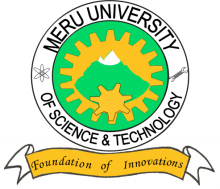 MERU UNIVERSITY OF SCIENCE AND TECHNOLOGYP.O. Box 972-60200 – Meru-Kenya.Tel: 020-2069349, 061-2309217. 064-30320 Cell phone: +254 712524293, +254 789151411Fax: 064-30321Website: www.must.ac.ke  Email: info@must.ac.keUniversity Examinations 2015/2016SECOND YEAR, SECOND SEMESTER EXAMINATION FOR DIPLOMA IN AGRICULTURE NAR 0241: SOIL AND WATER CONSERVATIONDATE: AUGUST, 2016							TIME: 1 ½ HOURS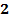 INSTRUCTIONS:  Answer question one and any other two questions.QUESTION ONE – (30 MARKS)Explain the following terms as used in soil and water conservation:		(6 Marks) Soil degradation Soil tolerance Soil erosion index	Discuss briefly the influence of conservation tillage.				(5 Marks)Discuss briefly the universal soil loss equation.				(10 Marks)Briefly describe three methods of soil erosion measurements.			(9 Marks)QUESTION TWO (15 MARKS)Briefly explain two biological and two cultural methods of soil erosion control(6 Marks)Discuss briefly the factors that affect erosion by water.			(9 Marks)QUESTION THREE (15 MARKS) Explain briefly the factors that affect wind erosion.				(6 Marks)Given that the slope of a land s 20%, soil erodibility factor is 4 and rainfall erosivity is 6. Determine the vertical and horizontal interval of the terrace.			(6 Marks)Describe briefly the importance of water harvesting in agriculture.		(3 Marks)  QUESTION FOUR (15 MARKS)Differentiate between a level and a grade terraces.				(4 Marks)Describe briefly on the following physical structures in a farm:		(6 Marks) Cut-off drainRetention ditch Discuss briefly the effect of soil erosion.					(5 Marks)